АДМИНИСТРАЦИЯ ВОРОБЬЕВСКОГО 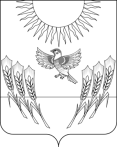 МУНИЦИПАЛЬНОГО РАЙОНА ВОРОНЕЖСКОЙ ОБЛАСТИП О С Т А Н О В Л Е Н И Еот 01 марта 2019 г. № 110		с. ВоробьевкаОб утверждении положения о персонифицированном финансировании в системе дополнительного образования детей  в Воробьевском муниципальном районе Воронежской областиВ целях реализации на территории Воробьевского муниципального  района Воронежской области приоритетного проекта «Доступное дополнительное образование для детей», утвержденного президиумом Совета при Президенте Российской Федерации по стратегическому развитию и приоритетным проектам (протокол от 30.11.2016 № 11), в соответствии с постановлением правительства Воронежской области от 26 декабря 2018 года № 1201 «О введении на территории Воронежской области механизма персонифицированного финансирование в системе дополнительного образования детей», постановлением администрации Воробьевского муниципального района от 07.02.2019 г. № 77  «О введении механизма персонифицированного финансирования в системе дополнительного образования детей на территории Воробьевского муниципального района Воронежской области», администрация Воробьевского муниципального района муниципального района Воронежской области п о с т а н о в л я е т:1.  Утвердить прилагаемое Положение о персонифицированном финансировании в системе дополнительного образования детей в Воробьевском муниципальном районе Воронежской области.2. Контроль за исполнением настоящего постановления возложить на заместителя главы администрации муниципального  района – руководителя отдела по образованию Письяукова С.А.Глава администрации муниципального района				М.П.ГордиенкоУтверждено постановлением администрации Воробьевского муниципального района Воронежской области от 01.03.2019 г. № 110Положениео персонифицированном финансировании в системе дополнительного образования детей в Воробьевском муниципальном районе Воронежской областиI. Общие положенияНастоящее Положение о персонифицированном финансировании в системе дополнительного образования детей в Воробьевском муниципальном районе Воронежской области (далее - Положение) регулирует правоотношения субъектов и участников системы персонифицированного финансирования дополнительного образования детей (далее - система персонифицированного финансирования), предполагающие закрепление за детьми, проживающими на территории Воробьевского муниципального района Воронежской области, индивидуальных гарантий оплаты оказания выбираемых ими услуг по реализации дополнительных общеразвивающих программ за счет средств муниципального бюджета.1. Для целей настоящего Положения используются следующие понятия:1) образовательная услуга - услуга по реализации дополнительной общеразвивающей программы, оказываемая организациями, осуществляющими образовательную деятельность;2) сертификат дополнительного образования - реестровая запись, именной электронный документ, предоставляемый ребенку, подтверждающий право на оказание услуг по реализации дополнительной общеразвивающей программы, открывающийся в «Личном кабинете» интернет-портала «Навигатор дополнительного образования Воронежской области» в порядке и на условиях, определенных настоящим Положением, отражающий сумму обеспечения сертификата, финансируемую за счет муниципального бюджета;3) оператор персонифицированного финансирования - участник системы персонифицированного финансирования, уполномоченный департаментом образования, науки и молодежной политики Воронежской области на осуществление методического, информационного сопровождения системы персонифицированного финансирования, проведение добровольной сертификации дополнительных общеразвивающих программ, ведение реестров участников системы персонифицированного финансирования, проведение независимой оценки качества в рамках системы персонифицированного финансирования;4) программа персонифицированного финансирования - нормативный правовой акт органа местного самоуправления Воробьевского муниципального района Воронежской области, устанавливающий на определенный период объемы обеспечения сертификатов дополнительного образования, число и структуру действующих сертификатов дополнительного образования, общий объем гарантий по оказанию услуг дополнительного образования, перечень направленностей дополнительного образования, оплачиваемых за счет средств сертификата дополнительного образования, а также ограничения по использованию детьми сертификата дополнительного образования при выборе программ определенных направленностей;5) муниципальный уполномоченный орган – орган местного самоуправления Воробьевского муниципального района Воронежской области, определенный в качестве исполнителя программы персонифицированного финансирования;6) уполномоченная организация - участник системы персонифицированного финансирования, определенный муниципальным уполномоченным органом для ведения реестра детей - участников системы персонифицированного финансирования, предоставления информации муниципальному уполномоченному органу для осуществления мониторинга платежей по договорам об оказании образовательных услуг, заключенным между родителями (законными представителями) детей и поставщиками образовательных услуг, включенными в реестр поставщиков услуг дополнительного образования;7) информационная система персонифицированного финансирования - информационная система, создаваемая и используемая с целью автоматизации процедур выбора детьми - участниками системы персонифицированного финансирования поставщиков образовательных услуг, дополнительных общеразвивающих программ, ведения учета использования сертификатов дополнительного образования, осуществления процедур добровольной сертификации дополнительных общеразвивающих программ и иных процедур, предусмотренных настоящим Положением;8) поставщики образовательных услуг - организации, осуществляющие образовательную деятельность, реализующие дополнительные общеразвивающие программы;9) подушевой норматив – это норматив на 1 час реализации дополнительной общеразвивающей программы, определяемый и рассчитываемый на 1 ребенка;10) нормативная стоимость дополнительной общеразвивающей программы - стоимость реализации дополнительной общеразвивающей программы рассчитанная на основе подушевого норматива.2. Положение устанавливает:а) порядок установления гарантий по оплате дополнительного образования детей, включенных в систему персонифицированного финансирования;б) порядок включения детей в систему персонифицированного финансирования и ведения реестра детей – участников системы персонифицированного финансирования;в) порядок ведения реестров сертификатов дополнительного образования;г) порядок принятия решений об изменении актуальности сертификата дополнительного образования;д) порядок расчета подушевого норматива на реализацию дополнительных общеразвивающих программ;е) порядок проведения мониторинга использования сертификатов персонифицированного финансирования поставщиками образовательных услуг и их финансирования.3. Услуги по реализации дополнительных общеразвивающих программ на основе персонифицированного финансирования дополнительного образования оказываются организациями, осуществляющими образовательную деятельность.II. Порядок установления гарантий по оплате дополнительного образования детей, включенных в систему персонифицированного финансирования4. Право на получение и использование сертификата дополнительного образования имеют дети в возрасте от 5 до 18 лет, проживающие на территории Воробьевского муниципального района Воронежской области.Финансовое обеспечение предоставления услуг по реализации дополнительных общеразвивающих программ на основе персонифицированного финансирования осуществляется посредством предоставления из бюджета Воробьевского муниципального района субсидий (объема финансирования) поставщикам образовательных услуг на финансовое обеспечение затрат в связи с оказанием ими услуг по реализации дополнительных общеразвивающих программ. 5. Объем субсидии (объем финансирования) определяется на основе подушевого норматива, продолжительности, реализуемых программ и количества детей, зачисленных на обучение.6. Стоимость сертификата рассчитывается на соответствующий финансовый год по формуле:где,C - стоимость сертификата;Sb - объем бюджетных средств, предусмотренных в бюджете Воробьевского муниципального района на реализацию дополнительных общеразвивающих программ;H – количество всех детей в возрасте от 5-18 лет, проживающих в Воробьевском муниципальном районе по данным Росстата;К1 – корректирующий коэффициент, учитывающий количество детей, включенных в систему персонифицированного финансирования рассчитывается по формуле:где,Нdo – количество детей, включенных в систему персонифицированного финансирования в Воробьевском муниципальном районе.7. При расчете стоимости сертификата могут учитываться особенности реализации дополнительных общеразвивающих программ в Воробьевском муниципальном районе.8. Не допускается уменьшение бюджетных ассигнований на реализацию дополнительных общеразвивающих программ при переходе на персонифицированное финансирование по сравнению с прошлым финансовым периодом. III. Порядок включения детей в систему персонифицированного финансирования и ведения реестра детей - участников системы персонифицированного финансирования9. Включение детей в систему персонифицированного финансирования осуществляется через интернет-портал «Навигатор дополнительного образования Воронежской области». Родители (законные представители) детей регистрируют учетную запись ребенка в «Личном кабинете» через интернет-портал «Навигатор дополнительного образования Воронежской области» и подают заявление о включении в систему персонифицированного финансирования. При отсутствии возможности электронной подачи заявления о включении в систему персонифицированного финансирования, заявление подается родителем (законным представителем) детей в письменной форме или машинописным способом в уполномоченную организацию с последующим занесением уполномоченной организацией данных через интернет-портал «Навигатор дополнительного образования Воронежской области».Заявление о включении в систему персонифицированного финансирования, содержит следующие сведения:1) фамилия, имя, отчество (при наличии) ребенка;2) дата рождения ребенка;3) место (адрес) регистрации ребенка или место его обучения;4) данные заключения психолого-медико-педагогической комиссии о необходимости создания специальных условий для реализации дополнительных общеразвивающих программ для детей с ограниченными возможностями ребенка (при наличии, по желанию родителя (законного представителя) ребенка);5) фамилия, имя, отчество (при наличии) родителя (законного представителя) ребенка;6) контактная информация родителя (законного представителя) ребенка;7) информация об ознакомлении родителя (законного представителя) ребенка с настоящим Положением и ответственностью за нарушение данного Положения.10. При подаче заявления о включении в систему персонифицированного финансирования через интернет-портал «Навигатор дополнительного образования Воронежской области» уполномоченной организации предъявляются следующие документы, необходимые для принятия решения о предоставлении сертификата дополнительного образования:1) свидетельство о рождении ребенка, или паспорт гражданина Российской Федерации, удостоверяющий личность ребенка, или временное удостоверение личности гражданина Российской Федерации, выдаваемое на период оформления паспорта ребенка;2) документ, удостоверяющий личность родителя (законного представителя) ребенка (паспорт);3) заключение психолого-медико-педагогической комиссии (при наличии, по желанию родителя (законного представителя) ребенка);4) СНИЛС.11. При отсутствии возможности электронной подачи заявления о включении в систему персонифицированного финансирования, заявление подается родителями (законными представителями) детей в письменной форме или машинописным способом в уполномоченную организацию и предоставляются копии документов, указанных в пункте 10 настоящего Положения.12. При подаче заявления о включении в систему персонифицированного финансирования родителем (законным представителем) ребенка подписываются согласие с условиями предоставления сертификата дополнительного образования предусматривающее:1) предоставление согласия на обработку предоставленных в заявлении персональных данных в порядке, установленном Федеральным законом от 27 июля 2006 года № 152-ФЗ «О персональных данных»;2) обязательство родителя (законного представителя) детей уведомлять уполномоченную организацию посредством личного обращения об изменениях предоставленных сведений не позднее чем через 20 рабочих дней после соответствующих изменений.13. Решение о включении ребенка в систему персонифицированного финансирования принимается уполномоченной организацией на основании рассмотрения заявления о включении в систему персонифицированного финансирования, поданного родителями (законными представителями) ребенка.14. Основаниями для отказа о включении ребенка в систему персонифицированного финансирования являются:1) предоставление родителем (законным представителем) ребенка заведомо недостоверных сведений при подаче заявления;2) отсутствие информации о месте (адресе) регистрации в муниципальном районе (городском округе) или месте обучения;3) отсутствие согласия родителя (законного представителя) ребенка с условиями включения ребенка в систему персонифицированного финансирования.15. Уполномоченная организация в течение 14 рабочих дней после получения заявления о включении в систему персонифицированного финансирования принимает решение о включении (об отказе во включении) ребенка в систему персонифицированного финансирования. О принятом решении извещаются родители (законные представители) детей по электронной почте и/или по телефону, указанным в заявлении о включении в систему персонифицированного финансирования, а также в «Личном кабинете» Интернет-портала «Навигатор дополнительного образования».16. В «Личном кабинете» интернет-портала «Навигатор дополнительного образования Воронежской области» отображается номер сертификата дополнительного образования, стоимость сертификата.17. При получении подтверждения о зачислении на обучение по дополнительной общеразвивающей программе сумма средств на сертификате уменьшается в соответствии со стоимостью дополнительной общеразвивающей программы в текущем году.18. В случае прекращения договорных отношений по инициативе родителя (законного представителя) ребенка объем неиспользованных средств возвращается на сертификат и может быть использован для освоения других дополнительных общеразвивающих программ, в том числе у других поставщиков образовательные услуг.19. На основании принятого уполномоченной организацией решения создается запись в Реестре сертификатов дополнительного образования, в которой указываются номер сертификата, состоящий из 10 цифр, определяемый случайным образом, а также сведения о ребенке и родителе (законном представителе) ребенка.20. В течение 3 рабочих дней после принятия положительного решения о включении ребенка в систему персонифицированного финансирования уполномоченной организацией:- подготавливается выписка из Реестра сертификатов дополнительного образования, содержащая сведения о номере сертификата дополнительного образования, фамилии, имени и отчестве (при наличии) ребенка. Соответствующая выписка является подтверждением включения ребенка в систему персонифицированного финансирования и подлежит предоставлению родителю (законному представителю) ребенка;- направляется уведомление оператору персонифицированного финансирования о включении ребенка в систему персонифицированного финансирования, содержащее информацию о фамилии, имени и отчестве (при наличии) ребенка, номере сертификата дополнительного образования, его актуальности и стоимости его обеспечения.21. Изменения в реестр детей - участников системы персонифицированного финансирования вносятся по мере поступления новых сведений, предоставляемых уполномоченной организацией. IV. Порядок ведения реестров сертификатов дополнительного образования 22. С целью осуществления учета детей - участников системы персонифицированного финансирования уполномоченной организацией осуществляется ведение Реестра выданных сертификатов, в котором отражается информация о сертификатах дополнительного образования, выданных уполномоченной организацией и обеспеченных средствами программы персонифицированного финансирования, содержащего следующие сведения:1) номер сертификата дополнительного образования;2) актуальность сертификата дополнительного образования;3) фамилия, имя, отчество (при наличии) ребенка;4) дата рождения ребенка;5) данные свидетельства о рождении ребенка, или паспорта гражданина Российской Федерации, удостоверяющего личность ребенка, или временного удостоверения личности гражданина Российской Федерации, выдаваемого на период оформления паспорта ребенка;6) место (адрес) регистрации ребенка или место его обучения;7) сведения о наличии заключения психолого-медико-педагогической комиссии;8) фамилия, имя, отчество (при наличии) родителя (законного представителя) ребенка;9) контактная информация родителя (законного представителя) ребенка;10) объем финансового обеспечения (стоимость) сертификата дополнительного образования, установленных на соответствующий год;11) дата начала действия сертификата дополнительного образования;12) дата окончания действия сертификата дополнительного образования. 23. Сведения, указанные в подпунктах 3-9 пункта 22 настоящего Положения, вносятся в Реестр выданных сертификатов по результатам принятия положительного решения о предоставлении ребенку сертификата дополнительного образования на основании реестра заявлений о включении в систему персонифицированного финансирования, а также документов, указанных в пункте 10 настоящего Положения.24. Сведения, указанные в подпункте 1 пункта 22 настоящего Положения, определяются уполномоченной организацией самостоятельно случайным образом за исключением первых четырех знаков, определяемых оператором персонифицированного финансирования, отражающих наименование муниципального района 25. Сведения, указанные в подпункте 11 пункта 22 настоящего Положения, указываются в соответствии с нормативным правовым актом муниципального уполномоченного органа. 26. Сведения, указанные в подпунктах 3-9 пункта 22 настоящего Положения, могут быть изменены посредством обращения родителя (законного представителя) ребенка к поставщику образовательных услуг об изменении сведений о ребенке, содержащим:1) перечень сведений, подлежащих изменению;2) причину (причины) изменения сведений;3) новые сведения, на которые необходимо изменить сведения, уже внесенные в Реестр выданных сертификатов.К соответствующему заявлению прикладываются копии документов, подтверждающих достоверность новых сведений, на которые необходимо изменить сведения, уже внесенные в Реестр выданных сертификатов.27. Заявление об изменении сведений о ребенке направляется поставщиком образовательных услуг в уполномоченную организацию рассматривается в течение 3 рабочих дней. На основании рассмотрения заявления об изменении сведений о ребенке уполномоченная организация принимает решение об изменении сведений о ребенке (оставлении сведений о ребенке без изменения). В случае принятия решения об изменении сведений о ребенке уполномоченная организация в течение 5 рабочих дней вносит изменение в соответствующую запись в Реестре выданных сертификатов.28. Сведения, указанные в подпункте 2 пункта 22 настоящего Положения, вносятся уполномоченной организацией на основании принятия соответствующих решений о приостановлении/возобновлении действия сертификата дополнительного образования. В случае приостановления/возобновления в текущем году действия сертификата дополнительного образования уполномоченная организация в течение 5 рабочих дней уведомляет оператора персонифицированного финансирования об изменении актуальности сертификата дополнительного образования.V. Порядок принятия решений об изменении актуальности 
сертификата дополнительного образования29. С момента принятия положительного решения о предоставлении ребенку сертификата дополнительного образования в создаваемой записи в Реестре выданных сертификатов дополнительного образования указывается значение его актуальности, свидетельствующее:1) о действительности сертификата дополнительного образования - в случае, если датой начала его действия является первый день наступившего периода реализации программы персонифицированного финансирования;2) о недействительности сертификата дополнительного образования - в случае, если датой начала его действия является первый день следующего периода реализации программы персонифицированного финансирования.30. Решение об изменении актуальности сертификата дополнительного образования принимается уполномоченной организацией в случаях:1) наступления даты окончания действия сертификата дополнительного образования;2) письменного обращения родителя (законного представителя) ребенка - участника системы персонифицированного финансирования о приостановлении действия сертификата дополнительного образования;3) проведения периодической оценки использования сертификатов дополнительного образования;4) изменения места (адреса) регистрации ребенка на иной муниципальный район (городской округ) или изменения места его обучения;5) выявления нарушений Правил со стороны родителя (законного представителя) ребенка;6) наступления даты начала действия сертификата дополнительного образования.31. В случае, предусмотренном подпунктом 3 пункта 30 настоящего Положения, решение о признании недействительности/действительности сертификата дополнительного образования принимается с учетом оценки фактического использования сертификата дополнительного образования, интенсивности его использования, числа заключенных и расторгнутых, в том числе по инициативе поставщиков образовательных услуг, в течение срока его использования договоров об оказании образовательных услуг. В иных случаях решения о признании недействительности/действительности сертификатов дополнительного образования принимаются автоматически.32. Родители (законные представители) детей являются инициаторами изменения актуальности сертификата дополнительного образования в случаях:1) добровольного отказа родителя (законного представителя) ребенка от использования сертификата дополнительного образования при заключении договоров об оказании образовательных услуг;2) возобновления намерений родителя (законного представителя) ребенка использовать сертификат дополнительного образования, действие которого было приостановлено на основании их добровольного отказа.33. Для приостановления/возобновления действия сертификата дополнительного образования родитель (законный представитель) ребенка подает в уполномоченную организацию соответствующее заявление. При подаче соответствующего заявления родитель (законный представитель) при необходимости актуализирует сведения, содержащиеся в Реестре выданных сертификатов.34. Приостановление действия сертификата дополнительного образования осуществляется с момента вынесения соответствующего решения уполномоченной организацией.35. Принятие решения о приостановлении действия сертификата дополнительного образования в случае, указанном в подпункте 5 пункта 27 настоящего Положения, осуществляется в течение 10 рабочих дней после выявления нарушений Правил со стороны родителя (законного представителя) ребенка. Такими нарушениями являются:1) одновременное использование для заключения договоров об оказании образовательных услуг двух и более сертификатов дополнительного образования, предоставленных различными уполномоченными организациями, либо неуведомление уполномоченной организации, предоставившей сертификат дополнительного образования, о приостановлении его действия при одновременном получении сертификата дополнительного образования в другой уполномоченной организации;2) неуведомление уполномоченной организации об изменении места (адреса) регистрации ребенка на иной муниципальный район (городской округ);3) расторжение 2 и более договоров об оказании образовательных услуг поставщиками образовательных услуг вследствие применения к обучающемуся, достигшему возраста 15 лет, отчисления как меры дисциплинарного взыскания в течение одного года;4) совершение действий с сертификатом дополнительного образования, противоречащих целям его использования;5) совершение действий, направленных на использование сертификата дополнительного образования сверх определенных для него гарантий обеспечения.36. Свидетельствами о фактах нарушений Положения со стороны родителей (законных представителей) детей являются обращения со стороны поставщиков образовательных услуг, сводная информация, предоставляемая уполномоченной организации оператором персонифицированного финансирования, а также иные источники.37. Принятие решения о приостановлении/возобновлении действия сертификата дополнительного образования в случае, указанном в подпункте 3 пункта 30 настоящего Положения, осуществляется в соответствии с регламентом, устанавливаемым уполномоченной организацией.Положения соответствующего регламента должны предусматривать как возможность формирования детьми индивидуальной образовательной траектории, в том числе посредством использования сертификата дополнительного образования, не на протяжении всего года, так и необходимость обязательного использования сертификата дополнительного образования для заключения договора об оказании образовательных услуг в течение устанавливаемого периода.38. При приостановлении действия сертификата дополнительного образования уполномоченной организацией в случаях, указанных в подпунктах 3 и 5 пункта 30 настоящего Положения, устанавливается дата, по достижении которой может быть возобновлено действие сертификата дополнительного образования. VI. Порядок расчета подушевого норматива на реализацию дополнительных общеразвивающих программ39. Настоящий порядок устанавливает порядок расчета подушевого норматива на реализацию дополнительных общеразвивающих программ, в расчете на одного обучающегося (далее -норматив).40. Норматив включает в себя следующие виды расходов:- расходы на оплату труда работников организаций дополнительного образования; - учебные расходы на обеспечение материальных затрат, непосредственно связанных с организацией образовательного процесса.41. Норматив расходов в расчете на одного обучающегося определяется на основе:- прогнозируемой среднемесячной заработной платы в Воронежской области на плановый финансовый год, скорректированной с учетом доплат за особые условия труда;- нормативного соотношения фонда оплаты труда педагогических работников, осуществляющих образовательный процесс, и фонда оплаты труда других работников;- нормативного соотношения базовой (в том числе компенсационной) части заработной платы и стимулирующего фонда.Норматив в расчете на одного обучающегося за 1 час реализации дополнительных общеразвивающих программ рассчитывается по следующей формуле:, где:Таблица 1Запланированная доля учебных расходов в нормативе бюджетного финансирования38. С целью нормативного подхода к определению стоимости реализации дополнительных общеразвивающих программ на 1 обучающегося, рассчитывается по следующей формуле:,где:Sp – стоимость программы дополнительного образования; – подушевой норматив; – количество человеко/часов реализации дополнительных общеразвивающих программ; – корректирующий коэффициент определяемый по следующей формуле:гдеSb - объем бюджетных средств на реализацию дополнительных общеразвивающих программ в Воробьевском муниципальном районе;N – норматив на 1 обучающегося;n – количество реализуемых программ дополнительного образования;t - количество человеко/часов реализации дополнительных общеразвивающих программ.Корректирующий коэффициент не может быть более 1.VII. Порядок мониторинга использования сертификатов персонифицированного финансирования и их оплаты поставщикам образовательных услуг.42. Уполномоченная организация на основании реестра сертификатов персонифицированного финансирования направляет сводную информацию для финансирования оказанных услуг реализации дополнительных общеразвивающих программ в муниципальный уполномоченный орган в первый день месяца, следующего за отчетным, в которой отражаются следующие сведения:1) Наименование поставщика услуг;2) направленность программы;3) количество человеко/часов реализованных в отчетном месяце;4) стоимость программы в месяц;5) количество человеко/часов в планируемом месяце.43. Уполномоченный орган рассчитывает сумму субсидии на основании раздела VI настоящего Положения и информации предоставленной уполномоченной организацией резервирует необходимые финансовые средства обеспечения на реализацию дополнительных общеразвивающих программ и осуществляет ежемесячные платежи поставщику образовательных услуг.43.1. Уполномоченный орган на основании информации предоставленной уполномоченной организацией осуществляет авансовый платеж в размере не более 80% от стоимости оказываемых (плановых) образовательных услуг до 15 числа каждого месяца.43.2. Уполномоченный орган на основании информации предоставленной уполномоченной организацией производит расчет средств за отчетный месяц с учетом авансового платежа и их перечисление до 5 числа месяца, следующего за отчетным. В случае если авансовый платеж за отчетный период превышает объем оказанных услуг дополнительного образования перечисление средств не осуществляется, а размер переплаты учитывается при авансировании последующих периодов.44. Уполномоченная организация осуществляет актуализацию реестра сертификатов и реестра детей, включенных в систему персонифицированного финансирования, по каждому поставщику образовательных услуг.VII. Заключительные положения45. Включение поставщиков образовательных услуг в систему персонифицированного финансирования осуществляется в соответствии с разделом VI постановления правительства Воронежской области от 26 декабря 2018 года № 1201 «О введении на территории Воронежской области механизма персонифицированного финансирование в системе дополнительного образования детей».46. Включение дополнительных общеразвивающих программ в систему персонифицированного финансирования осуществляется в соответствии с разделом VI постановления правительства Воронежской области от 26 декабря 2018 года № 1201 «О введении на территории Воронежской области механизма персонифицированного финансирование в системе дополнительного образования детей».b- прогнозируемая среднемесячная заработная плата в Воронежской области на плановый финансовый год, скорректированная с учетом доплат за особые условия труда;B- коэффициент увеличения фонда оплаты труда, связанного с уплатой страховых взносов на обязательное пенсионное страхование, обязательное социальное страхование, на случай временной нетрудоспособности, на обязательное медицинское страхование, обязательное социальное страхование от несчастных случаев на производстве и профессиональных заболеваний в соответствии с законодательством РФ (1,302);mфакт- коэффициент фактического значения численности педагогических работников, приходящихся на 1 обучающегося при расчете за 1 час реализации дополнительных общеразвивающих программ (0,00093) (это для групп наполняемостью 15 чел.);kpp- коэффициент, учитывающий прочий педагогический персонал (методисты и т.д.) (1,1);C- коэффициент увеличения фонда заработной платы, учитывающий объем расходов на оплату труда административно-управленческого, учебно-вспомогательного и обслуживающего персонала (1,667);kb- коэффициент, устанавливающий долю «гарантированной» заработной платы педагогического работника (включая оклад и компенсационные выплаты) (0,7);ks- коэффициент, учитывающий долю фонда стимулирования (1,43);D- запланированная доля учебных расходов в нормативе бюджетного финансирования (таблица 1).№п/п НаправленностиДоля учебных расходов1Социально-педагогическая10 %2Туристско-краеведческая30 %3Художественная20 %4Естественно-научная30 %5Физкультурно-спортивная30 %6Техническая40 %